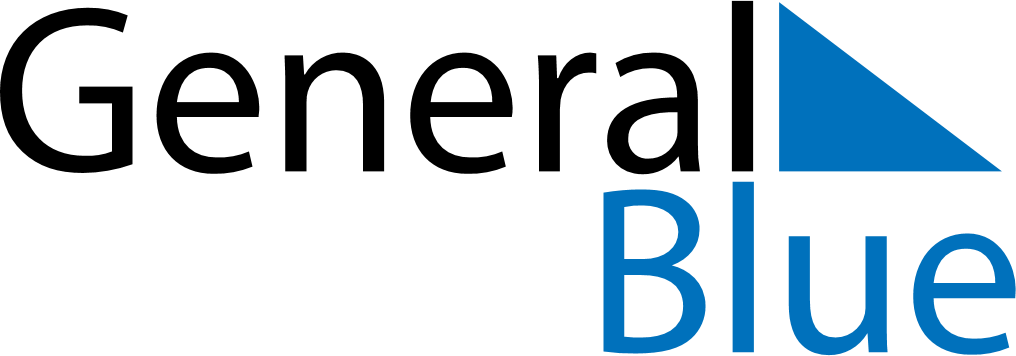 March 2021March 2021March 2021March 2021VaticanVaticanVaticanSundayMondayTuesdayWednesdayThursdayFridayFridaySaturday12345567891011121213Anniversary of the election of Pope Francis1415161718191920Saint JosephSaint Joseph212223242526262728293031